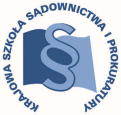 KRAJOWA SZKOŁA SĄDOWNICTWA I PROKURATURYKraków, 10 lutego 2022 r.Dot. praktyk aplikantów II rocznika aplikacji uzupełniającej sędziowskiej po 13 zjeździeDoPatronów praktykoraz Patronów koordynatorówaplikantów aplikacji uzupełniającej sędziowskiejUprzejmie przedstawiam szczegółowy zakres tematyczny, który winien być przedmiotem praktyk aplikantów II rocznika AUS odbywanych w terminie od 28.02.2022 r. do 4.03.2022 r. (w wymiarze 1 dnia roboczego) oraz od 7.03.2022 r. do 11.03.2022 r. 
(w wymiarze 1 dnia roboczego) po 13 zjeździe aplikacji uzupełniającej sędziowskiej, który odbywa się od 26.02.2022 r. do 27.02.2022 r. Założeniem praktyki, co do zasady, jest zaznajomienie aplikantów z czynnościami i metodyką pracy sędziego oraz doskonalenie umiejętności wykorzystania wiedzy teoretycznej i znajomości orzecznictwa przy sporządzaniu projektów orzeczeń, zarządzeń i pism procesowych, a także poprzez uczestniczenie w czynnościach podejmowanych przez patrona praktyki. Praktyka winna utrwalać wiedzę zdobytą przez aplikanta podczas poprzedzających ją zajęć seminaryjnych w ramach zjazdu. Zgodnie z programem aplikacji uzupełniającej sędziowskiej, tematyka 13 zjazdu obejmuje zagadnienia dotyczące wszczęcia postępowania cywilnego procesowego, badania braków formalnych i fiskalnych pozwu. Po zakończeniu zjazdu aplikanci mają odbyć praktykę w sądzie rejonowym, w wydziale cywilnym zajmującym się sprawami procesowymi.W zakresie spraw będących przedmiotem zjazdu na uwagę zasługują w szczególności następujące zagadnienia materialnoprawne:oświadczenia woli, wady oświadczenia woli – rodzaje wad, skutki wady w zależności od jej postaci;czynności prawne – ocena przesłanek ważności i skuteczności czynności prawnych;nieważność i bezskuteczność czynności prawnej – ich skutki, aktywność sądu w ocenie czynności prawnych w zakresie bezskuteczności, czy nieważności, w tym bezskuteczność z art. 59 k.c. i skarga pauliańska;przedstawicielstwo, ze szczególnym uwzględnieniem pełnomocnictwa.Ponadto za istotne uznać należy zagadnienia procesowe obejmujące:ogólne zagadnienia dotyczące postępowania cywilnego (tryby, rodzaje); zasady procesu cywilnego; prawo do sądu, ocena przesłanek jej występowania; zagadnienia sprawy cywilnej; zdolność sądowa i procesowa oraz postulacyjna;jurysdykcja krajowa, w tym jurysdykcja w ramach prawa unijnego i pozaunijnego – tryb badania jurysdykcji, skutki stwierdzenia braku jurysdykcji; pozostałe przeszkody procesowe;kontrola wymogów formalnych i fiskalnych pism procesowych, czynności przewodniczącego w tym zakresie;zaniechanie podejmowania czynności, które ustawa nakazuje podjąć w następstwie wniesienia pozwu, w przypadku oczywistej bezzasadności powództwa (art. 1911 k.p.c.);wartość przedmiotu sporu, w tym sprawdzenie wartości przedmiotu sporu przez sąd; kwestia kosztów sądowych na etapie wniesienia pozwu, zwolnienie od kosztów sądowych; ustanowenie pełnomocnika z urzędu; reprezentacja stron;podstawowe kwestie dotyczące współuczestnictwa procesowego; udział prokuratora i organizacji pozarządowych w procesie;reprezentacja Skarbu Państwa przez odpowiednie jednostki organizacyjne Prokuratorii Generalnej Rzeczypospolitej Polskiej – rodzaje spraw, w których najczęściej występują radcowie Prokuratorii Generalnej;jednostki samorządu terytorialnego jako samodzielne podmioty prawa własności oraz jako jednostki organizacyjne Skarbu Państwa.       W trakcie praktyki należy zapoznać aplikantów z zagadnieniami dotyczącymi reprezentacji, wad oświadczenia woli i wad czynności prawnych oraz ich skutków. Należy zwrócić uwagę na ocenę ważności czynności prawnej, aktywność sądu w tym zakresie, na ocenę bezskuteczności czynności, w tym na instytucję skargi pauliańskiej oraz instytucję z art. 59 k.c., a także umiejętność ich rozróżniania. Patron praktyki powinien dołożyć szczególnych starań, aby nauczyć aplikantów techniki prowadzenia postępowania po wpłynięciu pozwu, w tym: kontroli zachowania wymogów formalnych i fiskalnych pozwu, kontroli prawidłowego sformułowania żądania pozwu, rozpatrywania wniosków o zwolnienie  od kosztów sądowych. Aplikanci w trakcie praktyki winni nabyć umiejętność podejmowania decyzji co do kwalifikacji braków formalnych i fiskalnych oraz skutków istnienia takich braków, jak również umiejętność prawidłowego formułowania zarządzeń i orzeczeń w tym zakresie. Nadto, w trakcie praktyki koniecznym jest zapoznanie aplikantów z zasadami funkcjonowania sekretariatu sądowego, obiegu dokumentów w sprawach cywilnych,  zasadami prowadzenia biurowości elektronicznej i dostępu do tej biurowości oraz sposobem dokumentowania i zakreślania czynności. W trakcie praktyki należy zlecić aplikantowi sporządzenie projektów następujących decyzji procesowych (czynności obowiązkowe):zarządzenia wzywającego do uzupełnienia braków formalnych i fiskalnych pozwu;zarządzenia wzywającego do uzupełnienia braków wniosku o zwolnienie od kosztów sądowych i ustanowienie pełnomocnika z urzędu; zarządzenia o zwrocie pozwu;postanowienia w przedmiocie rozpoznania wniosku o zwolnienie od kosztów sądowych
 i ustanowienia pełnomocnika procesowego;postanowienia w przedmiocie odrzucenia pozwu.Dodatkowo zaleca się powierzenie aplikantowi sporządzenia następujących projektów decyzji procesowych (czynności fakultatywne): postanowienia w przedmiocie wyznaczenia odpowiedniego terminu do uzupełnienia braków w zakresie zdolności sądowej lub procesowej strony, bądź w składzie właściwych organów;postanowienia w przedmiocie tymczasowego dopuszczenia do czynności strony niemającej zdolności sądowej lub procesowej albo osoby niemającej należytego ustawowego umocowania;postanowienia o stwierdzeniu niewłaściwości (miejscowej, rzeczowej) i przekazaniu sprawy sądowi właściwemu;postanowienia o dopuszczeniu tymczasowym do podjęcia naglącej czynności procesowej osoby niemogącej tymczasowo przedstawić pełnomocnictwa;postanowienia o sprawdzeniu wartości przedmiotu sporu;wyroku  w związku z czynnością podjętą w trybie art. 1911 kpc;Uprzejmie przypominam, że przed rozpoczęciem praktyki patron praktyki ma obowiązek omówić z aplikantem cel, szczegółowy zakres tematyczny praktyki i jej planowany przebieg oraz zapoznać aplikanta ze swoim stanowiskiem pracy i strukturą organizacyjną jednostki, w której jest zatrudniony. Ponadto informuję, że przedmiotem sprawdzianu, który aplikanci będą pisać po zakończeniu  praktyki – 12 marca 2022 r., będzie przygotowanie, na podstawie spreparowanych akt, projektu postanowienia lub zarządzenia; klasyfikacja braków formalnych i fiskalnych pozwu oraz przeszkód procesowych. Dlatego ważnym jest, aby aplikanci podczas praktyk opanowali tę umiejętność w jak najwyższym stopniu.Kierownik Działu Dydaktycznego OASdr Mariusz KucharczyksędziaOAS-II.420.69.2021	